       Седмично разпределение     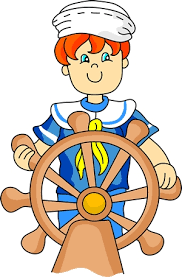 Трета  група „МОРЯЧЕ“За учебната 2021/2022 година Изготвил:                                                                                                                                                           Утвърдил:   Теодора Фотева –ст. учител                                                                                                                       Сребра Славкова - Директор  Донка Шавова -  учител      ПОНЕДЕЛНИКВТОРНИК СРЯДАЧЕТВЪРТЪКПЕТЪКОколен святБългарски език и литератураМатематикаБългарски език и литератураКонструиране итехнологииМузикаАнглийски езикИзобразително изкуствоАнглийски езикФизическа култураИзобразително изкуствоФизическа култураМузикаследобедследобедследобедследобедследобедКонструиране и технологииОколен святБългарски език и литератураМатематикаФизическа култура